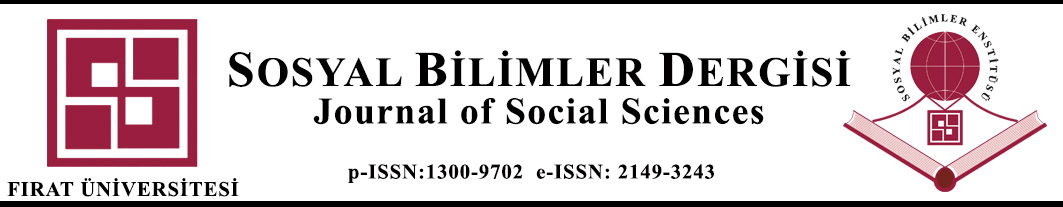 BULANCAK’TA (GİRESUN) SEL VE TAŞKIN OLAYLARINA NEDEN OLAN PAZARSUYU, İNCÜVEZ, KARA VE BULANCAK DERELERİNİN MORFOMETRİK ANALİZLERİMorphometric Analysis of Pazarsuyu, İncüvez, Kara and Bulancak Streams Which Cause Flood and Overflow Events in Bulancak (Giresun)Vedat AVCİ1 ve Murat SUNKAR21Dr. Öğr. Üyesi, Bingöl Üniversitesi, Fen Edebiyat Fakültesi, Coğrafya Bölümü, Bingöl, vavci@bingol.edu.tr,  orcid.org/0000-0000-0000-0000 (Kesinlikle yazarların unvan, kurum adı, mail ve ORCID No yazılmalıdır.)2Prof. Dr., Fırat Üniversitesi, İnsani ve Sosyal Bilimler Fakültesi, Coğrafya Bölümü, Elazığ, msunkar@firat.edu.tr, orcid.org/0000-0000-0000-0000Araştırma Makalesi/Research ArticleAtıf/Citation: Avci, V. ve Sunkar, M., (2018). Bulancak’ta (Giresun) Sel ve Taşkın Olaylarına Neden Olan Pazarsuyu, İncüvez, Kara ve Bulancak Derelerinin Morfometrik Analizleri, Fırat Üniversitesi Sosyal Bilimler Dergisi, 28, 2(15-41)Sorumlu yazar/Corresponding author: Vedat AVCİ, vavci@bingol.edu.tr1. Giriş………………………………………………………………………………………………………………………………………………………………………………………………………………………………………………………………………………………………………………………………………………………………………………………………………………………………………………………………………………………………………………………………………………………………………………………………………………………………………………………………………………………………………………………………………………………………………………………………………………………………………………………………………………………………………………………………………………………………………………………………………………………………………………………………………………………………………………………………………………………………………………………………………………………………………………………………………………………………………………………………………………………………………………………………………………………………………………………………………………………………………………………………………………………………………………………………………………………………………………………………………………………………………………………………………………………………………………………………………………………………………………………………………………………………………………………………………………………………………………………………………………………………………………………………………………………………………………………………………………………………………………………………………………………………………………………………………………………………………………………………………………………………………………………………………………………………………………………………………………………………………………………………………………………………………………………………………………………………………………………………………………………………………………………………………………………………………………………………………………………………………………………………………………………………………………………………………………………………………………………………………………………………………………………………………………………………………………………………………………………………………………………………………………………………………………………………………………………………………………………………………………………………………………………………………………………………………………………………………………………………………………………………………………………………………………………………………………………………………………………………………………………………………………………………………………………………………………………………………………………………………………………………………………………………………………………………………………………………………………………………………………………………………………………………………………………………………………………………………………………………………………………………………………………………………………………………………………………………………………………………………………………………………………………………………………………………………………………………………………………………………………………………………………………………………………………………………………………………………………………………………………………………………………………………………………………………………………………………………………………………………………………………………………………………………………………………………………………………………………………………………………………………………………………………………………………………………………………………………………………………………………………………………………………………………………………………………………………………………………………………………………………………………………………………………………………………………………………………………………………………………………………………………………………………………………………………………………………………………………………………………………………………………………………………………………………………………………………………………………………………………………………………………………………………………………………………………………………………………………………………………………………………………………………………………………………………………………………………………………………………………………………………………………………………………………………………………………………………………………………………………………………………………………………………………………………………………………………………………………………………………………………………………………………………………………………………………………………………………………………………………………………………………………………………………………………………………………………………………………………………………………………………………………………………………………………………………………………………………………………………………………………………………………………………………………………………………………………………………………………………2. Materyal ve Metot…………………………………………………………………………………………………………………………………………………………………………………………………………………………………………………………………………………………………………………………………………………………………………………………………………………………………………………………………………KaynaklarÖzdemir, M. A. ve Tonbul, S. (1996). Kömürhan Boğazı (Malatya-Elazığ). Fırat Üniversitesi, Sosyal Bilimler Dergisi, 8 (1), 239-262.Sunkar, M. (2011). 8 Mart 2010 Kovancılar-Okçular (Elazığ) Depremi; Yapı Malzemesi ve Yapı Tarzının Can ve Mal Kayıpları Üzerindeki Etkisi. Türk Coğrafya Dergisi, 56, 23-37.Makale BilgisiGeliş/Received: 00.00.2000   Kabul/Accepted: 00.00.0000DOI:Anahtar KelimelerGiresun, Bulancak, Sel ve Taşkın, Morfometrik Analizler (3-5 Kelime olacak)ÖZ (KESİNLİKLE 150-200 KELİME ARASINDA OLACAK)Makale BilgisiGeliş/Received: 00.00.2000   Kabul/Accepted: 00.00.0000DOI:Anahtar KelimelerGiresun, Bulancak, Sel ve Taşkın, Morfometrik Analizler (3-5 Kelime olacak)Bu çalışmada, Giresun batısında yer alan Bulancak’ta sel ve taşkına neden olan akarsu havzalarının morfometrik özellikleri değerlendirilmiştir. Bulancak, kaynağını güneydeki Giresun Dağları’ndan alan Pazarsuyu, İncüvez, Kara ve Bulancak derelerinin neden olduğu sel ve taşkın riski altında bir yerleşmedir. Pazarsuyu Deresi Havzası diğer akarsulara göre çok daha geniş olup sel ve taşkın riski yüksektir. Diğer derelerin havzaları küçük olmasına rağmen dere yataklarına yapılan müdahaleler nedeniyle bu akarsularda risklidir. Afet ve Acil Durum Yönetimi Başkanlığı (AFAD) verilerine göre 1948-2012 yılları arasında bu akarsu havzalarında 19 su baskını olayı yaşanmıştır. Jeomorfolojik gözlemlere göre hızlı nüfus artışıyla yerleşmenin kıyıdan iç kesimlere doğru genişleyerek akarsu vadilerini işgal ettiği görülmüştür. Akarsu vadilerinde dere yataklarının kullanılması dere enkesitlerinin daralmasına neden olmuştur. Aşağı havzada görülen bu durum ile havzaların morfometrik özellikleri birleştiğinde afete dönüşen sel ve taşkınların frekansının arttığı belirlenmiştir. Bulancak’ta yaşanan sel ve taşkın oluşumunda jeomorfolojik özelliklerin etkisini belirlemek amacıyla havzaların alansal ve relief morfometrisi analiz edilmiştir. KeywordsGiresun, Bulancak, Flood and Overflows, Morfometric analyses (3-5 Kelime olacak)ABSTRACT (KESİNLİKLE 150-200 KELİME ARASINDA OLACAK)KeywordsGiresun, Bulancak, Flood and Overflows, Morfometric analyses (3-5 Kelime olacak)In this study, the morphometric characteristics of the river basins causing flood and overflow in Bulancak, west of Giresun, were evaluated. Bulancak is a settlement under the flood and overflow risk caused by the Pazarsuyu, İncüvez, Kara and Bulancak streams, which takes its source from the Giresun Mountains in the south. Pazarsuyu stream basin is much wider than other rivers and the flood and overflow risk is higher. Although the other basins have small basins, they are at risk for these streams due to the interventions made on the stream beds. According to the data from the Disaster and Emergency Management Authority (AFAD), nineteen floods occurred in these river basins between 1948 and 2012. According to geomorphological observations, with rapid population increase, the settlement was seen to expand from the coast to the inner parts and to occupy the river valleys. The use of stream beds in river valleys has caused narrowing of stream sections. When the morphometric features of the basins are combined with this situation seen in the lower basin, it has been determined that the frequency of the floods and overflows that turn into a disorder increases. Area and relief morphometry analyses of the basins were analyzed in order to determine the effect of geomorphological features on flood and overflow formation in Bulancak. Etik, Beyan ve Açıklamalar (Yazarlar 1. Maddedeki İlgili Alanı Dolduracaklardır)1. Etik Kurul izni ile ilgili; Bu çalışmanın yazar/yazarları, Etik Kurul İznine gerek olmadığını beyan etmektedir. Bu çalışmanın yazar/yazarları, …………………….. Üniversitesi ……………….. Etik Kurulu’nun tarih ……….. sayı ………. ve karar………. ile etik kurul izin belgesi almış olduklarını beyan etmektedir.2. Bu çalışmanın yazar/yazarları, araştırma ve yayın etiği ilkelerine uyduklarını kabul etmektedir. 3. Bu çalışmanın yazar/yazarları kullanmış oldukları resim, şekil, fotoğraf ve benzeri belgelerin kullanımında tüm sorumlulukları kabul etmektedir. 4. Bu çalışmanın benzerlik raporu bulunmaktadır.